С целью организации работ по обеспечению безопасности помещений, в которых ведется обработка персональных данных, располагаются средства криптографической защиты информации, и сохранности материальных носителей информации ограниченного доступа, в том числе машинных носителей информации в управлении здравоохранения Липецкой области в целях выполнения требований постановления Правительства Российской Федерации от 1 ноября 2012 г. № 1119 «Об утверждении требований к защите персональных данных при их обработке в информационных системах персональных данных», постановления Правительства Российской Федерации от 21 марта 2012 г. № 211 «Об утверждении перечня мер, направленных на обеспечение выполнения обязанностей, предусмотренных Федеральным законом «О персональных данных» и принятыми в соответствии с ним нормативными правовыми актами, операторами, являющимися государственными или муниципальными органами», приказа Федеральной службы по техническому и экспортному контролю от 11 февраля 2013 г. № 17 «Об утверждении Требований о защите информации, не составляющей государственную тайну, содержащейся в государственных информационных системах», приказа ФСБ России от 10 июля 2014 г. № 378 «Об утверждении Состава и содержания организационных и технических мер по обеспечению безопасности персональных данных при их обработке в информационных системах персональных данных с использованием средств криптографической защиты информации, необходимых для выполнения установленных Правительством Российской Федерации требований к защите персональных данных для каждого из уровней защищенности», ПРИКАЗЫВАЮ:Утвердить список лиц, допущенных к работе в помещения, где обрабатываются персональные данные и (или) размещены средства криптографической защиты информации (Приложение № 1).Утвердить Положение об организации режима безопасности помещений, в которых ведется обработка персональных данных, расположены средства криптографической защиты информации и (или) носители ключевой информации (Приложение № 2).Назначить ответственным за порядок и организацию режима безопасности помещений, в которых ведется обработка персональных данных и (или) размещаются средства криптографической защиты информации, Карнозу В.В.Утвердить перечень мест хранения материальных носителей информации ограниченного доступа, не составляющей государственную тайну (Приложение № 3).Утвердить Инструкцию по организации хранения, учета и работы с материальными носителями информации ограниченного доступа, в том числе с машинными носителями информации (Приложение № 4).Ответственному за обработку персональных данных осуществлять поэкземплярный учет материальных (отчуждаемых машинных) носителей информации ограниченного доступа, не содержащей сведения, составляющей государственную тайну, путем ведения соответствующего журнала.Ответственному за обработку персональных данных довести до сотрудников, допущенных к обработке информации ограниченного доступа, не составляющей государственную тайну, положения утвержденных организационно-распорядительных документов по роспись.Контроль за исполнением настоящего приказа оставляю за собой.Начальник управления здравоохранения Липецкой области                                                                 Ю.Ю. ШуршуковПриложение 1к приказу  управления здравоохранения Липецкой областиот____________№___________СПИСОК лиц, допущенных к работе в помещения, где обрабатываются персональные данные и (или) размещены средства криптографической защиты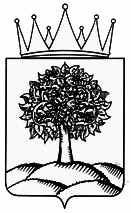   УПРАВЛЕНИЕ ЗДРАВООХРАНЕНИЯЛИПЕЦКОЙ ОБЛАСТИ__________________________________________________________________________ПРИКАЗ_______________________________________________________________________________________П Р И К А З  УПРАВЛЕНИЕ ЗДРАВООХРАНЕНИЯЛИПЕЦКОЙ ОБЛАСТИ__________________________________________________________________________ПРИКАЗ_______________________________________________________________________________________П Р И К А З  УПРАВЛЕНИЕ ЗДРАВООХРАНЕНИЯЛИПЕЦКОЙ ОБЛАСТИ__________________________________________________________________________ПРИКАЗ_______________________________________________________________________________________П Р И К А З    30.04.2019    30.04.2019№___595_____Об обеспечении безопасности помещений, в которых ведется обработка персональных данных, располагаются средства криптографической защиты информации, и сохранности материальных носителей информации ограниченного доступа, в том числе машинных носителей информации в управлении здравоохранения Липецкой области№п/п№КабинетаКатегорияДолжностьФамилия и инициалыул. Зегеля, 6, 1 этаж, серверное помещениеобработка ПДн, СКЗИведущий консультантНовиков В.Е.ул. Зегеля, 6, 1 этаж, серверное помещениеобработка ПДн, СКЗИпрограммистЛитвиненко П.Б.ул. Зегеля, 6, 1 этаж, серверное помещениеобработка ПДн, СКЗИначальник отделаКарноза В.В.ул. Зегеля, 6, к. 11обработка ПДн, СКЗИстарший бухгалтерРяжских Н. В.ул. Зегеля, 6, к. 11обработка ПДн, СКЗИстарший бухгалтерСтебелева С.В.ул. Зегеля, 6, к. 11обработка ПДн, СКЗИведущий консультантНовиков В.Е.ул. Зегеля, 6, к. 13обработка ПДн, СКЗИстарший бухгалтерЕмельяненко С.А.ул. Зегеля, 6, к. 13обработка ПДн, СКЗИведущий консультантПичугин А.В.ул. Зегеля, 6, к. 13обработка ПДн, СКЗИзаместитель начальника отделаКузнецова Н.В.ул. Зегеля, 6, к. 13обработка ПДн, СКЗИстарший бухгалтерРогова Ю.В.ул. Зегеля, 6, к. 17обработка ПДн, СКЗИначальник отделаКарноза В.В.ул. Зегеля, 6, к. 12обработка ПДн, СКЗИначальник отдела, главный бухгалтерКравец Н.А.ул. Зегеля, 6, к. 18обработка ПДн, СКЗИконсультант отделаСкорикова Л.А.ул. Зегеля, 6, к. 18обработка ПДн, СКЗИведущий специалист-экспертПлотникова Е.Б.ул. Зегеля, 6, к. 18СКЗИпрограммистЛитвиненко П.Б.ул. Зегеля, 6, приемнаяобработка ПДн, СКЗИстарший специалистЛосева Е.А.ул. Зегеля, 6, к. 6обработка ПДн, СКЗИведущий консультантОлисов Н.Н.ул. Зегеля, 6, к. 6обработка ПДн, СКЗИведущий консультантГорлова Е.В.ул. Зегеля, 6, к. 7обработка ПДн, СКЗИначальник отделаДвуреченская М.С.ул. Зегеля, 6, к. 34обработка ПДнконсультантФэрымэ А.А. ул. Зегеля, 6, к. 34обработка ПДнконсультантКвасова И.И.ул. Зегеля, 6, к. 35обработка ПДн, СКЗИведущий консультантЖуравлева Н.В.ул. Зегеля, 6, к. 35обработка ПДн, СКЗИстатистикФилиппова Н.Л.ул. Зегеля, 6, к. 35обработка ПДн, СКЗИконсультантСможная Е.Е.ул. Зегеля, 6, к. 2обработка ПДн, СКЗИконсультантШирнина А.Ю.ул. Зегеля, 6, к. 2 СКЗИначальник отделаГоликов А.А.ул. Зегеля, 6, к. 2 СКЗИстарший экономистЗайцева О.Н.ул. Зегеля, 6, к. 1 СКЗИконсультантПастухова Л.Е.ул. Зегеля, 6, к. 1СКЗИглавный консультантЧасовских Л.А.ул. Зегеля, 6, к. 1СКЗИведущий консультантРусак Г.В.ул. Зегеля, 6, к. 1СКЗИстарший экономистКосолапова Н.И.ул. Зегеля, 6, к. 24обработка ПДн, СКЗИначальник отделаРодионова Н.А.ул. Зегеля, 6, к. 24обработка ПДн, СКЗИстарший экономистПчелинцева О.А.ул. Зегеля, 6, к. 24обработка ПДн, СКЗИведущий консультантЧурилова С.П.ул. Зегеля, 6, к. 24обработка ПДн, СКЗИконсультантБайдакова Е.Н.ул. Зегеля, 6, к. 25обработка ПДн, СКЗИзаместитель начальника отделаНовикова Г.А.ул. Зегеля, 6, к. 25обработка ПДн, СКЗИведущий консультантДейников Д.С.ул. Зегеля, 6, к. 3обработка ПДн, СКЗИведущий специалист-экспертНиколаенко Н.А.ул. Зегеля, 6, к. 43СКЗИглавный консультантАнуфриева И.А. ул. Зегеля, 6, к. 43СКЗИстарший экономистМилованова Ф.А.ул. Зегеля, 6, к. 43СКЗИконсультантНабокова Т.И.ул. Зегеля, 6, к. 8СКЗИконсультантПовод Н.Ю.ул. Зегеля, 6, к. 8СКЗИконсультантФилонова Л.И.ул. Зегеля, 6, к. 9СКЗИначальник отделаРажина Г.А.ул. Зегеля, 6, к. 9СКЗИглавный консультантСемушина Е.В.ул. Зегеля, 6, к. 9СКЗИконсультантТоршина Е.А.ул. Зегеля, 6, к. 9СКЗИстарший экономистУсенко В.А.ул. Зегеля, 6, к. 32СКЗИначальник отделаКоротеева С.В.ул. Зегеля, 6, к. 27СКЗИПервый заместитель руководителя Левакова Г.Н.ул. Зегеля, 6, к. 19СКЗИстарший специалистМороз Ю.В.ул. Зегеля, 6, к. 40СКЗИглавный специалистКунакова О.А.ул. Зегеля, 6, к. 40СКЗИведущий консультантПодчепаева И.Б.ул. Зегеля, 6, к. 40СКЗИконсультантСкворцова О.Л.ул. Зегеля, 6, к. 29СКЗИЗаместитель руководителя Шматко В.А.ул. Зегеля, 6, к. 12СКЗИначальник отдела, главный бухгалтерКравец Н.А.ул. Зегеля, 6, к. 10СКЗИконсультантКрасных Л.В.ул. Зегеля, 6, к. 10СКЗИглавный консультантМальцева Т.Г.ул. Зегеля, 6, к. 21СКЗИначальник отделаМазнев А.Г.ул. Зегеля, 6, к. 30СКЗИзаместитель начальника отделаБыстрицкая Е.И.ул. Зегеля, 6, к. 30СКЗИзаместитель начальника отделаРадишевская О.Ю.ул. Зегеля, 6, к. 42СКЗИконсультантЕфремова Г.М.ул. Зегеля, 6, к. 28СКЗИзаместитель руководителя управленияАртемова Т.В.ул. Зегеля, 2, к.40аСКЗИначальник отделаКасьянова Л.А.ул. Зегеля, 2, к. 34      СКЗИконсультантБурлакова Н.Е.ул. Зегеля, 2, к. 34      СКЗИстарший инспекторВасильева А.Г.ул. Зегеля, 2, к. 34      СКЗИконсультантСедых Н.Н.ул. Зегеля, 2, к. 35      СКЗИконсультантБахтина Е.В.ул. Зегеля, 2, к. 35      СКЗИначальник отделаВасильева Н.В.ул. Зегеля, 6, к. 36      СКЗИначальник управленияШуршуков Ю.Ю.